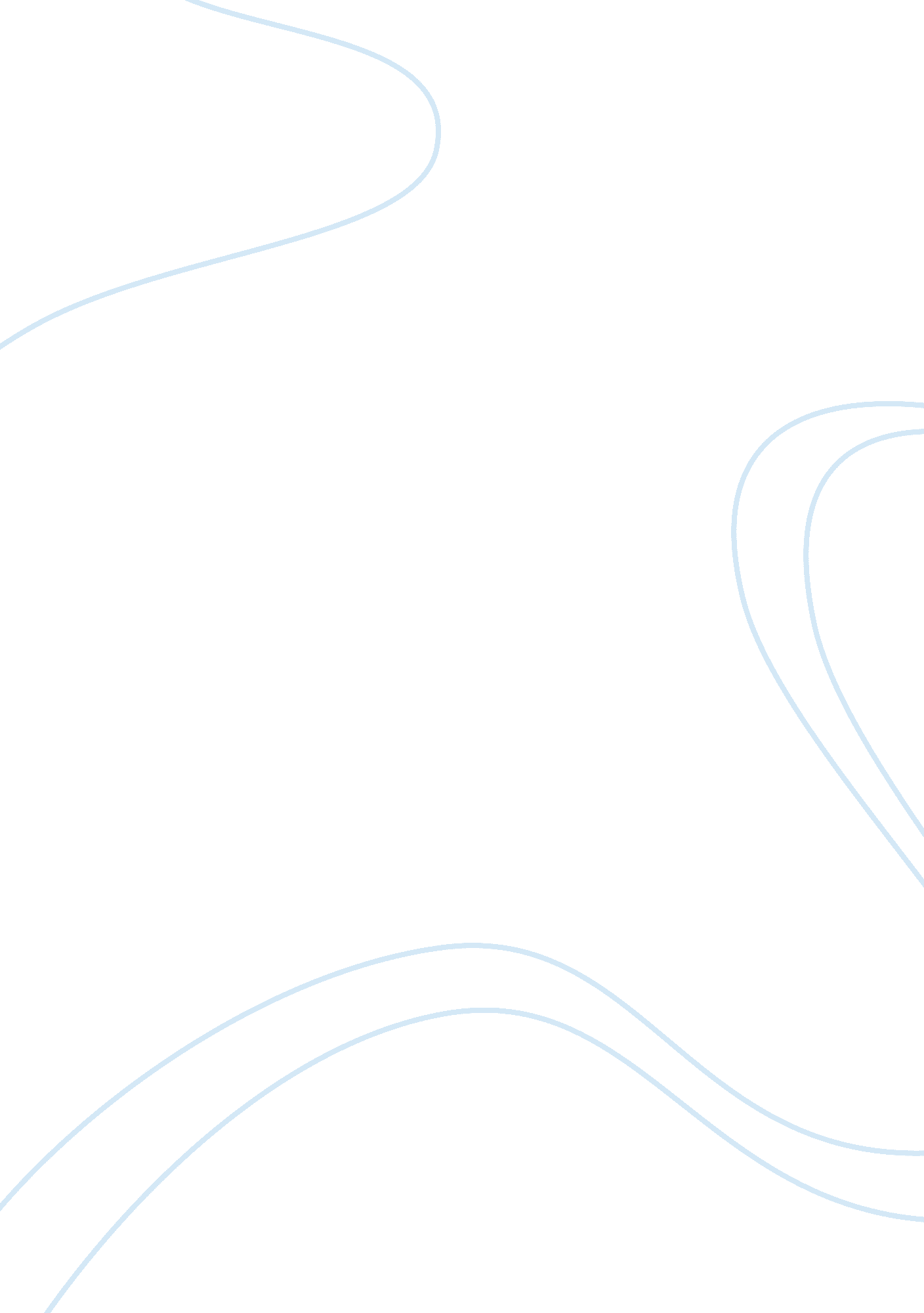 First trip to disney world essay examplesFamily, Parents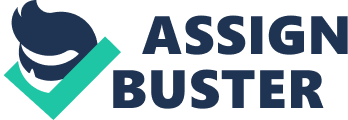 I have been wishing to visit Walt Disney Resort World in Orlando, Florida for as long as I can remember. Finally, I got the chance to explore it last summer. My parents granted my wish because I had really good grades. They said it is their form of reward for performing well in school. I was more than glad to accept it. It has been the coolest summer because of my Walt Disney experience. This magical place comprises of Disney Blizzard Beach, Epcot, Disney's Typhoon Lagoon, Magic Kingdom, Disney's Animal Kingdom, Downtown Disney, Disney's Hollywood Studios, Disney Quest, and many others.  This paper is a descriptive discussion on the different attractions that Walt Disney Resort World located in Orlando, Florida. 
I just had to visit Magic Kingdom first because I have heard numerous wonderful comments about it from some of my friends. I must admit that I was amazed by the six bewitching lands with several magical fascinations, jam-packed with thrilling explorations and fairy tale standards. To see all the sights would take one whole day. I thought that it was like a combination of every other park around the entire place. The jungle cruise and splash mountain offered the most exciting rides ever. I also liked the roller coaster ride, but Splash Mountain was better because of its dark setting. I was thankful that at that time, the entire Disney world was not that jam-packed with people because I felt free and comfortable for the entire day. And so I had to visit the next on my list of which was Epcot. The wonderful rides that these two parks offer are truly amazing. It’s definitely one of the things that I would like to experience repeatedly. Animal Kingdom presented a lot of interesting animals through wandering in Expedition Everest, Kali River, but the one that made me thrilled most was the Dinosaur and Primeval world. My parents insisted that we should go to Typhoon Lagoon. I was apprehensive at first, but when I saw the place, it gave me a different pleasure. As soon as the family looked at the wave pool, everyone wanted to try it. The storm slides and the falls were all astonishing. 
As my family roam around to other places, Disney characters would appear and I would readily take it as an opportunity to take pictures with them. There so many things to buy that my parent were kind of upset because I have been demanding for them to but me some souvenir items so that I could give them to some of my friends. Aside from pictures, I would like to have some things that would really prove to my classmates and friends that I have been to the happiest place on Earth. And because of all the walks and wandering around the huge place, it would really make one hungry. However, we discovered that the prices of the food were quite expensive. Luckily my parents brought food with them and so I think it did not affect their budget that much. 
The transportation scheme of the place provided convenience for customers. It offered comfortable services in terms of taking the customer where anyone would one desires to go next. There are numerous things that any groups of people could do, but I would like to comment that the attractions are so spread out from each other and maybe this place was not really designed for elderlies. If anyone wants to pay a visit and do it for just one day, then one would likely be frustrated. For the reason that an entire day would not be enough for any person to enjoy all or at least most of the main attractions of the Walt Disney Resort World, it means one should be willing to spend a couple of days to be able to lavish or really enjoy the whole experience because that was exactly what my family did. 
The whole Disney experience motivated me to save more money because I would definitely want to go back at Walt Disney Resort World in Orlando Florida. There were other rides and other attractions that we were not able to explore because we ran out of passes and cash. I have been constantly telling my friend and anyone I know about my experience there and I am really looking forward to the day that I would visit that magical place again. References: West Jet Vacations. (n. d.) Walt Disney World Resort in Florida. Retrieved from http://www. westjet. com/vacations/en/destinations/destination-overview. shtml? id= DFLOWDW 